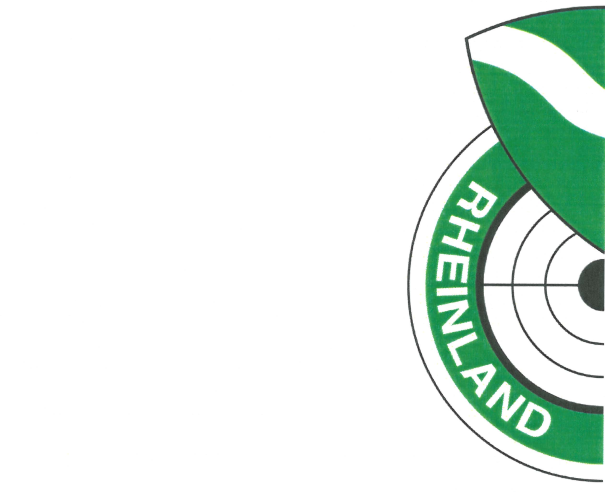 Verzeichnis von Verarbeitungstätigkeiten nach Art. 30 Abs. 1 Datenschutz-Grundverordnung – DSGVO1. Allgemeine Angaben2. Zwecke der Datenverarbeitung3. Kategorien der personenbezogenen Daten4. Kategorien der betroffenen Personen5. Kategorien der Empfänger, denen die personenbezogenen Daten offengelegt worden sind oder noch offengelegt werden, einschließlich Empfänger in Drittländern oder internationalen Organisationen6. Falls zutreffend: Übermittlungen von personenbezogenen Daten an ein Drittland oder an eine internationale Organisation7. Vorgesehene Fristen für die Löschung der verschiedenen Datenkategorien8. Allgemeine Beschreibung der technischen und organisatorischen Maßnahmen gemäß Artikel 32 Absatz 1 DSGVOErläuterungenAllgemeinesDas Verzeichnis von Verarbeitungstätigkeiten ist nach Art. 30 Abs. 1 DSGVO vom Verantwortlichen zu führen. Diese Vorschrift lautet wie folgt:„(1) Jeder Verantwortliche und gegebenenfalls sein Vertreter führen ein Verzeichnis aller Verarbeitungstätigkeiten, die ihrer Zuständigkeit unterliegen. Dieses Verzeichnis enthält sämtliche folgenden Angaben: den Namen und die Kontaktdaten des Verantwortlichen und gegebenenfalls des gemeinsam mit ihm Verantwortlichen, des Vertreters des Verantwortlichen sowie eines etwaigen Datenschutzbeauftragten; die Zwecke der Verarbeitung; eine Beschreibung der Kategorien betroffener Personen und der Kategorien personenbezogener Daten;die Kategorien von Empfängern, gegenüber denen die personenbezogenen Daten offengelegt worden sind oder noch offengelegt werden, einschließlich Empfänger in Drittländern oder internationalen Organisationen; gegebenenfalls Übermittlungen von personenbezogenen Daten an ein Drittland oder an eine internationale Organisation, einschließlich der Angabe des betreffenden Drittlands oder der betreffenden internationalen Organisation, sowie bei den in Artikel 49 Absatz 1 Unterabsatz 2 genannten Datenübermittlungen die Dokumentierung geeigneter Garantien; wenn möglich, die vorgesehenen Fristen für die Löschung der verschiedenen Datenkategorien; wenn möglich, eine allgemeine Beschreibung der technischen und organisatorischen Maßnahmen gemäß Artikel 32 Absatz 1.“Zu Nr. 1 (Allgemeine Angaben)Die Bezeichnung der Verarbeitungstätigkeit soll allgemeinverständlich sein. Beispiele: "Personaldatei", „Melderegister der Gemeinde …“. Für Außenstehende unverständliche Abkürzungen sind zu vermeiden.Zu Nr. 3 (Kategorien der personenbezogenen Daten)Unter Kategorien sind aussagefähige Oberbegriffe zu verstehen, z.B. „Name und Vornamen“, „Anschrift“, „Staatsangehörigkeit“. Angaben rein technischer Art (z.B. Feldnummern, Schlüsselnummern usw.) sind nicht erforderlich.Zu Nr. 6 (Übermittlungen von personenbezogenen Daten an ein Drittland oder an eine internationale Organisation)Im Falle einer Übermittlung an ein Drittland oder eine internationale Organisation nach Art. 49 Abs. 1 Unterabsatz 2 DSGVO sind die geeigneten Garantien, in Bezug auf den Schutz personenbezogener Daten in Spalte 3 festzuhalten - soweit erforderlich ist dazu auf ergänzende Dokumente zu verweisen.Zu Nr. 8 (Allgemeine Beschreibung der technischen und organisatorischen Maßnahmen gemäß Artikel 32 Absatz 1 DSGVO)Soweit möglich sind die technischen und organisatorischen Maßnahmen nach Art. 32 Abs. 1 DSGVO hier zu beschreiben. Diese Vorschrift lautet wie folgt:„(1)Unter Berücksichtigung des Stands der Technik, der Implementierungskosten und der Art, des Umfangs, der Umstände und der Zwecke der Verarbeitung sowie der unterschiedlichen Eintrittswahrscheinlichkeit und Schwere des Risikos für die Rechte und Freiheiten natürlicher Personen treffen der Verantwortliche und der Auftragsverarbeiter geeignete technische und organisatorische Maßnahmen, um ein dem Risiko angemessenes Schutzniveau zu gewährleisten; diese Maßnahmen schließen unter anderem Folgendes ein: die Pseudonymisierung und Verschlüsselung personenbezogener Daten;die Fähigkeit, die Vertraulichkeit, Integrität, Verfügbarkeit und Belastbarkeit der Systeme und Dienste im Zusammenhang mit der Verarbeitung auf Dauer sicherzustellen; die Fähigkeit, die Verfügbarkeit der personenbezogenen Daten und den Zugang zu ihnen bei einem physischen oder technischen Zwischenfall rasch wiederherzustellen; ein Verfahren zur regelmäßigen Überprüfung, Bewertung und Evaluierung der Wirksamkeit der technischen und organisatorischen Maßnahmen zur Gewährleistung der Sicherheit der Verarbeitung.“Bezeichnung der VerarbeitungstätigkeitErfassung, Speicherung und Übermittlung von Mitgliederdaten Dokumenten Stand: DatumVereinsname und Postanschrift, E-Mail-Adresse, TelefonnummerVereinsname und Postanschrift, E-Mail-Adresse, TelefonnummerName und Kontaktdaten des Datenschutzbeauftragten (Postanschrift, E-Mail-Adresse, Telefonnummer)Name und Kontaktdaten des Datenschutzbeauftragten (Postanschrift, E-Mail-Adresse, Telefonnummer)Organisation des Vereins und des vereinsinternen Sportbetriebs sowie Übermittlung der Daten an hierachisch übergeordnete Fach- und Sportverbände zu deren Organisation ihres Verbandes und ihrer SportbetriebeLfd. Nr.Bezeichnung der Daten1Titel, Name, Vorname2Anschrift3Geburtsdatum4Kommunikationsdaten (Telefon, Mobilnummer, Fax, E-Mail)5Bankverbindung6Lizenzen7Zusätzliche Daten zur Organisation des Sportbetriebes (Staatsangehörigkeit, Behindertenklasse, Wettkampfergebnisse, Zugehörigkeit zu Mannschaften, Startrechte, ausgeübte Wettbewerbe)8Ehrungen9Zusätzliche Daten zur Organisation des Vereins (Funktionen im Verein / Abteilungen, Zugehörigkeit zu Arbeitsgruppen)10EinzelfotosLfd. Nr.Lfd. Nr. von Ziffer 3Bezeichnung der Daten1alleMitglieder21,2,3,4,6,7,10aktive Sportler31,2,3,4,6,7,10Kadersportler41,2,4,6,9,10FunktionsträgerLfd. Nr.Lfd. Nr. von Ziffer 3Lfd. Nr. von Ziffer 4Empfänger Anlass der Offenlegung11,2,3,6,7,8,9,101,2,3,4KreisverbandOrganisation und Entwicklung des Verbandes und des Sportbetriebs21,2,3,6,7,8,9,101,2,3,4BezirksverbandOrganisation und Entwicklung des Verbandes und des Sportbetriebs31,2,3,6,7,8,9,101,2,3,4GauOrganisation und Entwicklung des Verbandes und des Sportbetriebs41,2,3,4,6,7,8,9,101,2,3,4LandesverbandOrganisation und Entwicklung des Verbandes und des Sportbetriebs51,2,3,4,6,7,8,9,101,2,3BundesverbandOrganisation und Entwicklung des Verbandes und des Sportbetriebs61,2,3,6,7,8,9,101,2,3,4StadtsportbundOrganisation und Entwicklung des Verbandes und des Sportbetriebs71,2,3,6,7,8,9,101,2,3,4KreissportbundOrganisation und Entwicklung des Verbandes und des Sportbetriebs81,2,3,6,7,8,9,101,2,3,4LandessportbundOrganisation und Entwicklung des Verbandes und des Sportbetriebs91,2,3,6,7,8,9,103Deutscher Olympischer SportbundOrganisation und Entwicklung des Verbandes und des Sportbetriebs101,2,3,6,7,103Internationaler VerbandOrganisation und Entwicklung des Verbandes und des Sportbetriebs111,2,3,6,7,103IOCOrganisation und Entwicklung des Verbandes und des SportbetriebsLfd. Nr.Lfd. Nr. von Ziffer 4Drittland oder internationale Organisation Geeignete Garantien im Falle einer Übermittlung nach Art. 49 Abs. 1 DSGVO110World Archery (WA)Art 49 Abs. 1 a und c DSGVO210International Shooting Sport Federation (ISSF)Art 49 Abs. 1 a und c DSGVO311Olympisches Komitee (IOC)Art 49 Abs. 1 a und c DSGVOLfd. Nr. von Ziffer 3Löschungsfrist1Titel, Name, Vornamefür Chronik dürfen Informationen noch gespeichert bleiben2Mit Ausscheiden des Mitgliedes3Geburtsdatumfür Chronik dürfen Informationen noch gespeichert bleiben4Mit Ausscheiden des Mitgliedes510 Jahre nach Ausscheiden, sofern keine offenen Forderungen mehr bestehen6Mit Ausscheiden des Mitgliedes7Aus der Datenbank: Mit Ausscheiden des Mitgliedes; Aus den online verfügbaren Medien (Facebook, Internet…) ist eine Löschung aus veröffentlichten Startlisten, Ergebnislisten praktisch nicht möglich.für Chronik dürfen Informationen (z.B. Bestenlisten, Teilnahme an olympischen Spielen…) noch gespeichert bleiben8Mit Ausscheiden des Mitgliedes; für Chronik dürfen Informationen noch gespeichert bleiben9Mit Ausscheiden des Mitgliedes10Einzelfotos aus der Datenbank: Mit Ausscheiden des Mitgliedes;Aus den online verfügbaren Medien (Facebook, Internet…) ist dies praktisch nicht möglich.Lfd. Nr.MaßnahmeUmsetzung der Maßnahme1ZutrittskontrolleUnbefugten ist der Zuritt zu Datenverarbeitungsanlagen, mit denen personenbezogene Daten verarbeitet oder genutzt werden, zu verwehren. Daten liegen in einem vom Verein beauftragten Rechenzentrum.Die internen Arbeitsplätze vom Auftragnehmer sind in abschließbaren Büroräumen. 2ZugangskontrolleEs ist zu verhindern, dass Datenverarbeitungssysteme von Unbefugten genutzt werden können.  PasswortschutzFirewallAnti-Viren-SoftwareBildschirmsperre3ZugriffskontrolleEs ist zu gewährleisten, dass die zur Benutzung eines Datenverarbeitungssystems Berechtigten ausschließlich auf die ihrer Zugriffsberechtigung unterliegenden Daten zugreifen können, und dass personenbezogene Daten bei der Verarbeitung, Nutzung und nach Speicherung nicht unbefugt gelesen, kopiert, verändert oder entfernt werden können. Reduzierte Zahl der Zugriffsberechtigten.Berechtigungskonzept für unterschiedliche Rollen in dem System selbst.4WeitergabekontrolleEs ist zu gewährleisten, dass personenbezogene Daten bei der elektronischen Überarbeitung oder während ihres Transportes oder ihrer Speicherung auf Datenträgern nicht unbefugt gelesen, kopiert, verändert oder entfernt werden können und dass überprüft und festgestellt werden kann, an welche Stelle und in welcher Form eine Übermittlung personenbezogener Daten vorgesehen erfolgen kann.HTTPS-VerschlüsselungBearbeitung in nicht der Öffentlichkeit zugänglichen Büroräumen / PrivaträumenÜbermittlung möglich durch (zugriffsgeschützte): Datenbank, Applikation, Export, Schnittstellen, Druckfunktion5EingabekontrolleEs ist zu gewährleisten, dass nachträglich überprüft und festgestellt werden kann, ob und von wem personenbezogene Daten in Datenverarbeitungssysteme eingegeben, verändert oder entfernt worden sind.My SQL-Log auf dem ServerLogging über Software6AuftragskontrolleEs ist zu gewährleisten, dass personenbezogene Daten, die im Auftrag verarbeitet werden, nur entsprechend den Weisungen des Auftraggebers verarbeitet werden. Weisung laut Vereinbarung zur Auftragsdatenver-arbeitung7VerfügbarkeitskontrolleEs ist zu gewährleisten, dass personenbezogene Daten gegen zufällige Zerstörung oder Verlust geschützt sind.Daten liegen in einem vom Verein beauftragten Rechenzentrum.BackupSicherheitstests der Software werden vom Anbieter garantiert.8TrennungskontrolleEs ist zu gewährleisten, dass zu unterschiedlichen Zwecken erhobene Daten getrennt verarbeitet werden können. Logische Trennung der Daten über Tabellen und Mandate